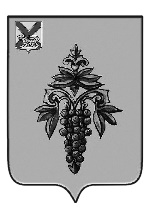 ДУМА ЧУГУЕВСКОГО МУНИЦИПАЛЬНОГО ОКРУГА Р Е Ш Е Н И ЕВ соответствии Постановлением Правительства Российской Федерации от 13 июня 2006 года № 374 «О перечнях документов, необходимых для принятия решения о передаче имущества из федеральной собственности в собственность субъекта Российской Федерации или муниципальную собственность, из собственности субъекта Российской Федерации в федеральную собственность или муниципальную собственность, из муниципальной собственности в федеральную собственность или собственность субъекта Российской Федерации», рассмотрев предложение министерства имущественных и земельных отношений Приморского края о принятии безвозмездно из краевой собственности в муниципальную собственность Чугуевского муниципального округа, руководствуясь статьей 43 Устава Чугуевского муниципального округа, Дума Чугуевского муниципального округаРЕШИЛА:1. Принять решение о согласии принятия земельного участка из земель населенных пунктов, площадью 6378,82 кв.м, с кадастровым номером 25:23:110101:191, расположенного по адресу: Приморский край, Чугуевский район, с. Пшеницыно, ул. Первомайская, 2а, кадастровой стоимостью 513 607 (Пятьсот тринадцать тысяч шестьсот семь) рублей 27 копеек, безвозмездно из краевой собственности в муниципальную собственность Чугуевского муниципального округа.2. Направить настоящее решение в администрацию Чугуевского муниципального округа.Председатель Думы Чугуевского муниципального округа                                             Е.В. Пачковот 16.02.2024№ 568О принятии решения о согласии принятия земельного участка безвозмездно из краевой собственности в муниципальную собственность Чугуевского муниципального округаО принятии решения о согласии принятия земельного участка безвозмездно из краевой собственности в муниципальную собственность Чугуевского муниципального округаО принятии решения о согласии принятия земельного участка безвозмездно из краевой собственности в муниципальную собственность Чугуевского муниципального округаО принятии решения о согласии принятия земельного участка безвозмездно из краевой собственности в муниципальную собственность Чугуевского муниципального округа